Распространение предложений определениямиБлок упражнений учит детей распространять предложения различными видами признаков: предмета по качеству (прилагательными), предмета по действию (причастными оборотами). В синтаксисе они называются определениями. Одновременно происходит активизация и уточнение словарного запаса школьников.Главной частью подготовительной работы здесь является выделение в предложении всех имеющихся там слов-предметов, а затем подбор к ним соответствующих признаков. Распространяя предложение, ученик по своему желанию  может подбирать к каждому предмету одно или несколько определений, например: В бездонной глубине моря живёт зубастая акула. В бездонной таинственной глубине моря живёт огромная зубастая акула. В случае выбора учащимся нескольких признаков взрослому следует позаботиться о постановке запятых, если определения будут однородными. Особенность заключается в том, что в начальной школе детей знакомят с простейшим видом однородных членов предложения, но они ещё не умеют в полной мере отличать однородность определений от неоднородности, это материал примерно 7 класса. Поэтому более целесообразно не записывать получившиеся предложения в тетради, а использовать следующий приём.Ученик пишет исходное предложение на достаточно длинной полоске бумаги. Выбрав нужные определения, он записывает каждое из них на других, более коротких полосках, разрывает исходную полоску в нужном месте и вставляет в неё слова. В заключение всё предложение прочитывается целиком. Это очень хорошая подготовка к овладению пунктуацией.Вторую часть упражнения 1 следует выполнять только на полосках, поскольку она достаточно сложна для младших школьников. При желании ученика или взрослого получившееся предложение можно списать с полосок в тетрадь.Учителю важно следить за тем, чтобы определения разных предметов соответствовали друг другу по информации, где это необходимо. Рассмотрим это на примере.Утром воробьи отправились в лес.отдохнувшие		дальнийозабоченные		ближниймолодые				берёзовыйрассерженные		растущий за пригоркомЕсли учащийся выбрал для воробьёв определение отдохнувшие, то нелогично будет отправлять их в ближайший или растущий за пригорком лес. Отдыхают обычно перед дальней дорогой, следовательно, они должны отправиться в дальний или дальний берёзовый лес. Воробьи рассерженные могли отправиться в растущий за пригорком или ближний лес, где, возможно, обитают их обидчики или соперники. Таким образом, рассуждая о целесообразности выбора того или иного определения, дети будут выстраивать целые сюжеты или, говоря современным языком, информационные поля, суть которых надо выразить в слове.Упражнение 1. Подбери определения к каждому предмету в предложении.План действийНахожу в предложении названия предметов: На столе лежала книга.Читаю столбики определений.Думаю: в каком столбике находятся слова, подходящие по смыслу к каждому слову-предмету?На столе лежала книга.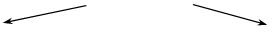 чисто вымытом				раскрытая	покрытом скатертью			большая толстаяосвещённом солнцем		в красивой обложкестоящем в углу			моя самая любимаяВыбираю одно или два определения к каждому предмету. На столе лежала книга.чисто вымытом				раскрытая	покрытом скатертью			большая толстаяосвещённом солнцем		в красивой обложкестоящем в углу			моя самая любимаяВыразительно проговариваю то, что получилось:На покрытом скатертью столе лежала книга в красивой обложке.Вариант IНа столе лежала книга.чисто вымытом				раскрытая	покрытом скатертью			большая толстаяосвещённом солнцем			в красивой обложкестоящем в углу				моя самая любимаяНа верёвке сушится бельё.длинной				белое постельноепротянутой между деревьями	выстиранноепривязанной к двум палкам		Маринкино тонкой белой					выстиранное бабушкойВ глубине моря живёт акула.тёмной и холодной				большаябездонной				огромнаятаинственной				зубастаяспрятанной от солнца			злобная и опаснаяВозле домика росли розы.маленького				пышныечистенького				яркие красныес резными окошечками		вьющиеся по заборустоящего на берегу ручья		сказочной красотыМальчишка весело помахал мне бейсболкой.задорный				зелёной с белымперепачканный черникой		зажатой в рукенезнакомый				новенькойсоседский				сдёрнутой с головыНа мониторе компьютера появился человечек.светящемся				забавныйбольшом				весёлыйпотемневшем				танцующийвключённом				печальныйВ одном из окон появилась кошка.чисто вымытых				белая пушистаяосвещённых солнцем			растрёпаннаяраспахнутых				полосатаяоткрытых				лениваяПод берёзой стоял муравейник.старой				высокийраскидистой				аккуратныйодинокой				недостроенныйрастущей посреди поляны		покинутый жителямиОхотник сидел около костра.молодой				яркогостарый				затухающегоуставший				разгорающегосязаблудившийся				приятно греющегоНа блюде лежали раки.круглом				красныебольшом				варенные в укропестоявшем посреди стола		крупныеовальном				аппетитныеПолетела ласточка в рощу.юркая				дальнююобрадованная				берёзовуюозабоченная				ближнююмолодая				стоявшую на пригоркеМышонок выскочил на середину комнаты.маленький				тёмнойхрабрый				закрытойлюбопытный				освещённой фонарёмозорной				заставленной мебельюНалево за кустом начинаются следы.густым				отчётливые волчьираскидистым				осторожные лисьиоснеженным				петляющие заячьитощим				глубокие оленьиНа поляне растёт земляника.небольшой				крупная спелаясолнечной				поспевающаялесной				краснеющаяпросторной				созревающаяС неба сеялся снежок.серого				мелкийукутанного облаками			мокрыйнизкого зимнего				похожий на крупуунылого				надоедливыйПо улице мелко трусила собачонка.соседней				облезлая		узкой 				чем-то озабоченнаязаснеженной				забавная		тихой				рыжаяшумной				тощаяУтром воробьи отправились в лес.отдохнувшие					дальнийозабоченные					ближниймолодые					берёзовыйрассерженные					растущий за пригоркомДама держала под мышкой петуха.толстая				большого худощавая				жирногосердитая				унылогоодетая в серое пальто			нахохленногоПо крыше тихо барабанил дождь.железной				первый весенниймокрой				унылый осеннийчерепичной				грибнойнедостроенной				надоедливыйВ класс вошёл какой-то человек.прохладный				высокийпустой				полныйосвещённый солнцем			низенькийтолько что убранный			худощавыйтёмный				неизвестныйСегодня в школе с утра играет музыка.соседней			весёлаянашей			громкаянедавно построенной			танцевальнаястарой			бодраяукрашенной флагами			духоваяНа витрине были выставлены плееры.стеклянной					разнообразныеближайшей					похожие на игрушкисверкающей					самые современныеярко освещённой			старого образцаНа лице Алёшки сияла улыбка.круглом 				лучезарнаязаляпанном шоколадом 		счастливаядовольном 				радостная	румяном 				хитрющая	В портфеле лежали учебники.недавно купленном				новенькиепотёртом				все необходимыеразорванном				потрёпанныеаккуратном				испачканныеНад озером клубился туман.лесным				таинственныйзасыпающим				предрассветный	притихшим				густойспящим				полупрозрачныйБойцы МЧС вытащили мальчишек.отважные				упавших в колодецумелые				засыпанных пескомприбывшие на место			попавших в бедувызванные соседями			испуганныхВариант IIЁлочка радовалась лучам солнца.молоденькая              тёплым                            весеннегопушистая                   сверкающим                    июльскогостройная                    падающих на неё             ласковоготянущаяся вверх        льющимся с неба            утреннегоС полки свешивались лямки рюкзака.узкой                          широкие                          большоговагонной                    узкие                                полупустогорешётчатой                чёрные                             туго набитоговерхней                      длинные                           пузатогоСияние солнца широко разлито над землёй.малиновое                  восходящего                засыпающейзолотистое                 заходящего                   просыпающейсярадостное                   раскалённого               разомлевшей от жарысверкающее                весеннего                     цветущейслепящее                    июльского                    зеленеющейСобачонка повиляла хвостиком и мигнула глазами.небольшая                          коротким                    чёрнымизабавная                             куцым                          умненькимивымокшая под дождём      тощим                         большимилохматая                             пушистым                   печальнымирыженькая                          похожим на бублик    блестящимиВетки деревьев качались под порывами ветра.тонкие                          молодых                              весеннегохрупкие                        растущих у дома                 сильногогибкие                          лиственных                         свежегодлинные                       склонившихся над водой    прохладногоУпражнение 2. Расскажи по плану, как нужно вставлять в предложение слова из скобок и где нужно ставить запятые.Рассмотри схемы и запомни, как надо будет ставить запятые: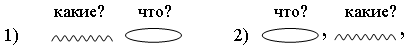 План действийЧитаю: Солнце растопило тонкий ледок (поднявшееся утром над полем).Думаю, с каким словом связана по смыслу часть из скобок: солнце растопило тонкий ледок.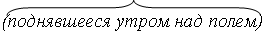 Вставляю слова из скобок и рассуждаю: 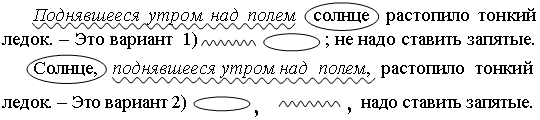 Пишу один из вариантов предложения.Вариант IIКатер шёл мимо скал и обрывов. (Нависающих над головой.)Мальчики тихо переговаривались. (Собравшиеся в кружок.)Скоро Витя увидел маму. (Стоявшую у витрины магазина.)К вечеру собралось на поляне лесное зверьё. (Окружённой сосенками.)Солнце растопило тонкий ледок. (Поднявшееся утром над полем.)Серёжка понёс ёжика в свою палатку. (Завёрнутого в старую куртку.)Дорога извивается около горы. (Затенённая деревьями.)Письмо Таня положила в коробку из-под печенья. (Присланное бабушкой.)Листва шелестит под ногами. (Опавшая с деревьев.)Избушки ярко сверкнули на солнце. (Занесённые снегом.)Наконец столбы подгорели. (Поддерживающие соломенную крышу.)Статуя стояла, как живая. (Вылепленная искусными руками.)Возле кустов сирени толпились мальчишки. (О чём-то громко спорившие.)Камни скрывают охотника от животных. (Покрытые холодной росой.)Вариант IIТёмное небо над улицей казалось чёрным. (освещенной несколькими фонарями.)Возле пенька стояла корзиночка. (плетённая из прутьев.)Скоро путники дошли до лужайки. (поросшей зелёной мягкой травой.)Я преградил дорогу толстому серому гусю. (отбившемуся от стада.)Высокий господин подошёл к ребятам. (яростно спорившим.)Лена с удивлением уставилась на носки и колготки. (разбросанные по комнате.)Ледяная корка не давала лодке продвигаться вперёд. (сковавшая поверхность озера.)Даже берёзы и рябины стояли сонные в тишине. (окружавшей их.)Шёпот ветвей раздавался отчётливо и близко. (вызванный лёгким ветерком.)Самолётик выпустил струю дыма и полетел на запад. (освещаемый лучом прожектора.)Сосульки достигли небывалых размеров. (висевшие на крыше.)Пленников втолкнули внутрь часовни. (перепачканных глиной и напуганных.)Вариант IIIНесколько тонких ракит склонились над глубоким омутом. (освещаемых закатным солнцем.)На стволах вишен блестела горячая смола. (обклёванных воробьями.)Аля и Антон пошли за старушкой и оказались на дороге. (обсаженной высокими кустами акации.)Ивасик видел звёзды и весело шагал по степной дороге. (рассыпанные по всему небу.)Тетрадка с проклятой двойкой хранилась за картиной. (изображающей берег какой-то реки.)Из футляра Ольга бережно достала аккордеон. (сверкающий перламутром.)Широкие плечи солдата доказывали крепкое сложение. (способное переносить трудности походной жизни.)Сергей Иванович проводил глазами вереницу журавлей. (плывших в лазоревом поднебесье.)На вершине пологого холма виднелась небольшая деревенька. (покрытого поспевающей рожью.)Пламя перебежало на хвою и разгорелось со стоном и свистом. (раздуваемое ветром.)Перед девочкой по забору спускался заяц. (раскрашенный, вырезанный из фанеры.)Его некрасивое лицо горело смелой удалью и твёрдой решимостью. (оживлённое быстрой ездой.)Очертания деревьев начинали выступать из мрака. (обрызганных дождём и взволнованных ветром.)Вечером я видел на плоском берегу моря большую белую чайку. (грозно и тяжко шумевшего вдали.)